Publicado en Madrid el 30/09/2018 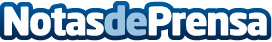 Contundente éxito del Ciclo de Conferencias Magistrales Método Arcón en EcuadorImpartido oficialmente por Jaime Parejo, creador de tan reconocido avance científico y operativo y Bombero del Ayuntamiento de Sevilla, España, con voluntario carácter humanitario, a las principales Instituciones de Ecuador, Ejército, Armada, Fuerza Aérea, Policía Nacional (GIR, GOE, CRAC…), Cuerpos de Bomberos, Cuerpo de Agentes de Control Metropolitano, Universidades, Representantes del Ejército de Argentina, Ejército de Brasil, etcDatos de contacto:Web oficial del método Arcón www.metodoarcon.org  Nota de prensa publicada en: https://www.notasdeprensa.es/contundente-exito-del-ciclo-de-conferencias_1 Categorias: Internacional Sociedad Solidaridad y cooperación Universidades Otras ciencias http://www.notasdeprensa.es